Kultur | Lokales
Bezirk Kirchdorf
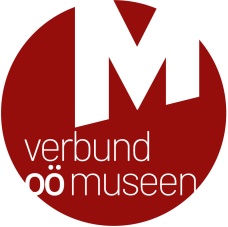 Leonding, Juli 2022FERIENSPASS IM MUSEUM! Familienprogramm im Schrift- und Heimatmuseum Bartlhaus und in der Lindermayrschmiede
Zu einem Wochenende voller Entdeckungen in Oberösterreichs Museen laden das Familienreferat des Landes und der Verbund OÖ Museen beim „Ferienspaß im Museum“ ein: Vom 15. bis 17. Juli 2022 können schlaue Köpfe bei Rätsel-Rallyes ihr Wissen unter Beweis stellen oder sich bei Spezialführungen auf eine Zeitreise in die Vergangenheit begeben. Fingerfertige Kids versuchen sich im Schmiede-, Uhrmacher- oder Buchbindehandwerk, im Töpfern und im Karikaturen-Zeichnen. In Spezialmuseen kann die Arbeit von Fischerei, Schopperei und Feuerwehr hautnah erlebt werden und für technikinteressierte Familien stehen spannende Angebote rund um die Themen Pferdeeisenbahn, Straßenbahn oder Motorrad bereit. Und was steckt wohl hinter dem „Abenteuer Klimafüchse“ oder einer „Fröhlichen Seifenoper“? Es wird nur so viel verraten: Beim „Ferienspaß im Museum“ sind Spannung und Abenteuer garantiert! Aus dem Bezirk Kirchdorf sind das Schrift- und Heimatmuseum Bartlhaus und die Lindermayrschmiede mit einem tollen Familienprogramm vertreten!
„Lügen wie gedruckt!“ im Schrift- und Heimatmuseum Bartlhaus
Das Sprichwort „Lügen wie gedruckt“ stammt aus der Zeit, in der der Buchdruck erfunden wurde. Was könnte es bedeuten? Warum ist es entstanden? In der Druckwerkstatt im Bartlhaus können verschiedene Druckerpressen bestaunt werden und man erfährt, wie das Sprichwort entstanden ist. In der Ausstellung „Gemeinsamkeiten - Wie wollen zusammen leben“ zeigt das Museum Bartlhaus Drucke und Kunstwerke, die mit der Hand geschrieben sind. An diesem Nachmittag können Kinder selber ein kleines Buch herstellen, es bedrucken oder mit der Hand etwas hineinschreiben.Termin: Freitag, 15. Juli, 14:00-17:00 Uhr
Adresse: Museumstraße 16, 4643 Pettenbach
Rückfragekontakt: angelika@doppelbauer.at

„Erlebnis Schmiede Handwerk“ in der Lindermayrschmiede
Bei einer Schmiedevorführung können Familien in der Lindermayrschmiede dieses traditionelle Handwerk erleben und auch selbst das Schmieden eines Nagels ausprobieren. Beim Ausstellungsrundgang und einer Filmvorführung erfahren die Besucherinnen und Besucher zudem viel Wissenswertes über das alte Schmiedehandwerk.
Termin: Samstag, 16. Juli, 9:00-12:00 Uhr
Adresse: Weinmeisterstraße 6, 4582 Spital am Pyhrn
Rückfragekontakt: 07563/20643
Besondere Ermäßigungen für Familien!
Für Inhaber der OÖ Familienkarte gibt es beim Museumswochenende ein besonderes „Zuckerl“: Mit der OÖ Familienkarte ist in den teilnehmenden Museen der Eintritt für Kinder frei und für erwachsene Begleitpersonen ermäßigt.Tipps für die Planung
>> Nicht alle Angebote finden das ganze Wochenende statt: Interessenten werden gebeten, sich auf der Website www.ooemuseen.at über Programmdetails zu informieren.>> Für manche Angebote ist eine Anmeldung erforderlich. ________________________________________________________________________________Für Fragen und bei Bildwünschen stehen wir Ihnen jederzeit gerne zur Verfügung. Rückfragehinweis:Verbund Oberösterreichischer MuseenMag.a Elisabeth Kreuzwieser | kreuzwieser@ooemuseen.atWelser Straße 20, 4060 Leondingwww.ooemuseen.at | www.ooegeschichte.at
www.facebook.com/ooemuseen
www.instagram.com/ooemuseen_at 